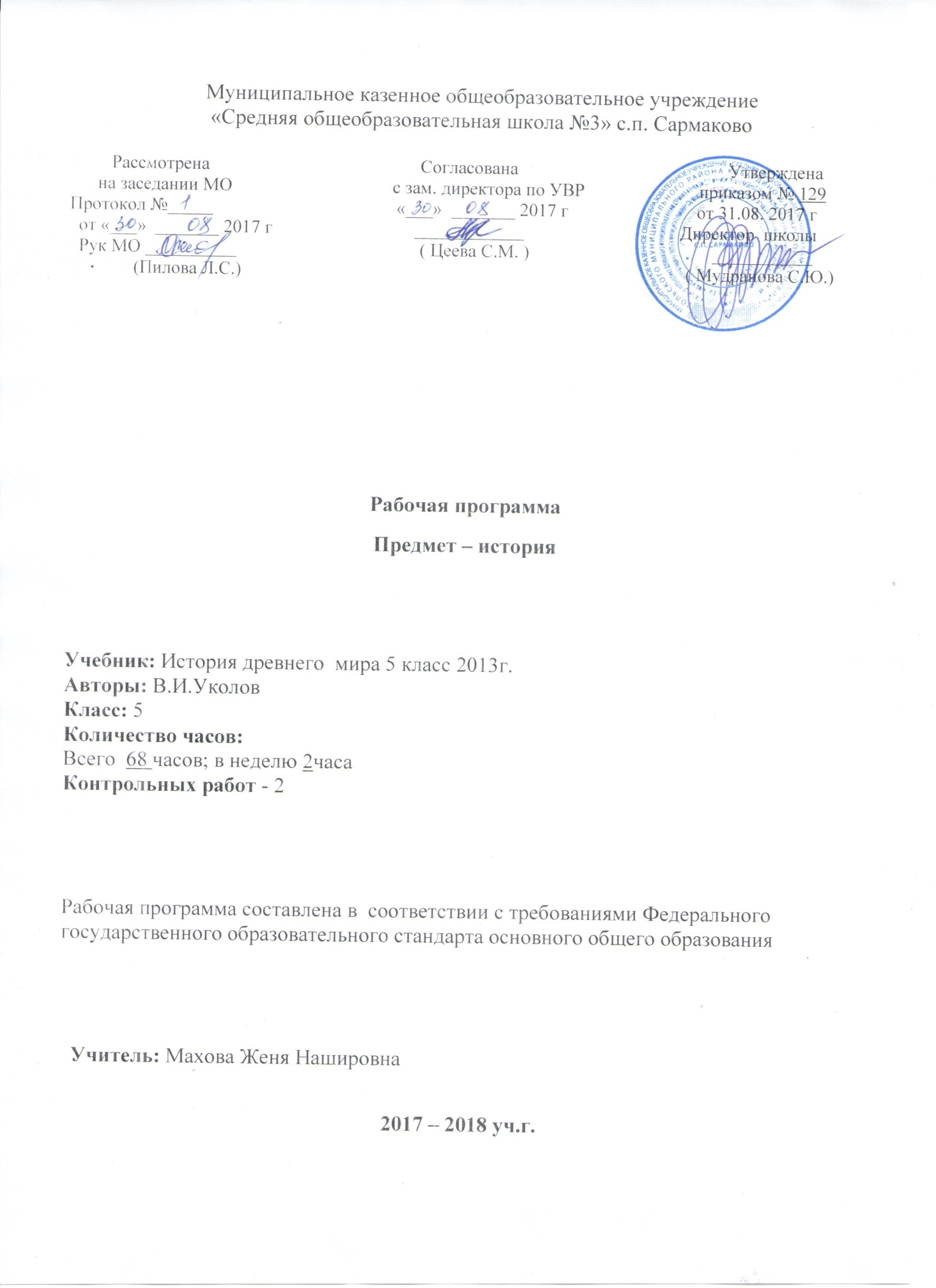    Рабочая программа по предмету  «История Древнего мира» 5  класса разработана в       соответствии с нормативно-правовыми и   инструктивно – методическими      документами:•	Федеральный государственный образовательный стандарт общего образования, утвержденным  приказом  Министерства образования  и науки Российской Федерации от 17 декабря  2010 г.  № 1897.•	Закон РФ «Об образовании» (ст.28).•	Типовое положение об общеобразовательном учреждении (п. 36)•	Приказ Минобрнауки РФ от 31.03.2014 г. № 253 «Об утверждении федерального перечня учебников, рекомендованных к использованию при реализации имеющих государственную аккредитацию  образовательных программ начального общего, основного общего, среднего общего образования», с изменениями, внесенными приказом МОН РФ от 05.07 2017 г.  №629;•	Авторская  программа основного общего образования по истории древнего мира под ред. В.И.Уколова, 2013 г.•	Учебный план  МКОУ «СОШ №3» с.п. Сармаково на 2017 – 2018 учебный год.•	Положение  МКОУ «СОШ №3»  «О порядке разработки, рассмотрения и утверждения рабочих программ учебных предметов»•	Основная образовательная программа основного общего образования МКОУ «СОШ №3» с.п. Сармаково на 2017 – 2018 учебный годI.Планируемые результаты освоения учебного предметаЛичностные, метапредметные и предметные результаты освоения учебного предмета.Предметные результаты изучения истории Древнего мира включают в себя:- целостное представление об историческом развитии человечества от первобытности до гибели античной цивилизации как о важном периоде всеобщей истории;- яркие образы и картины, связанные с ключевыми событиями, личностями, явлениями и памятниками культуры крупнейших цивилизаций Древнего мира;- способности применять понятийный аппарат и элементарные методы исторической науки для атрибуции фактов и источников Древнего мира, их анализа, сопоставления, обобщенной характеристики, оценки и презентации, аргументации собственных версий и личностной позиции в отношении дискуссионных и морально- этических вопросов далекого прошлого;- представление о мифах как ограниченной форме мышления и познания людей в Древнем мире и специфическом историческом источнике для изучения прошлого;- умения датировать события и процессы в истории Древнего мира, определять последовательность и длительность цивилизаций, соотносить годы с веками, тысячелетиями, вести счет лет с условным делением древней истории на время «до нашей эры» и «наша эра»- уметь читать историческую карту, находить и показывать на ней историко-географические объекты Древнего мира, анализировать и обобщать данные карты;- уметь характеризовать важные факты истории Древнего мира, классифицировать и группировать их по предложенным признакам;- уметь сравнивать простые однородные исторические факты истории Древнего мира, выявляя их сходства и отличия по предложенным вопросам, формулировать частные и общие выводы о результатах своего исследования;- умения давать образную характеристику исторических личностей, описание памятников истории и культуры древних цивилизаций, в том числе по сохранившимся фрагментов подлинников, рассказывать о важнейших событиях, используя основные и дополнительные источники информации;- умения различать в учебном тексте факты, сопоставлять их аргументацию, формулировать собственные гипотезы по дискуссионным вопросам истории Древнего мира;- умения соотносить единичные события в отдельных странах Древнего мира с общими явлениями и процессами;- готовность применять новые знания и умения в общении с одноклассниками и взрослыми, самостоятельно знакомиться с новыми фактами, источниками и памятниками истории Древнего мира, способствовать их охране.Метапредметные результаты изучения истории Древнего мира включает в себя:- способность планировать и организовывать свою учебную и коммуникативную деятельность в соответствии с задачами изучения истории, видами учебной и домашней работы, во взаимодействии с одноклассниками и взрослыми;- готовность формулировать и высказывать собственное мнение по проблемам прошлого и современности, выслушивать и обсуждать разные взгляды и оценки исторических фактов, вести конструктивный диалог;- умения проводить поиск основной и дополнительной информации в учебной и научно-популярной литературе, Интернете, библиотеках и музеях, обрабатывать еѐ в соответствии с темой и познавательными заданиями, представлять результаты своей творческо-поисковой работы в различных форматах (таблицы, сочинения, планы, схемы, презентации, проекты);- способность решать творческие и проблемные задачи, используя контекстные знания и эвристические приемы.Личностные результаты изучения истории Древнего мира включает в себя:- представление о видах идентичности, актуальных для становления человечества и общества, для жизни в современном поликультурном мире;- приобщение к истокам культурно-исторического наследия человечества, интерес к его познанию за рамками учебного курса и школьного обучения;- освоение гуманистических традиций и ценностей, становление которых началось в Древнем мире, уважение к личности, правам и свободам человека, культурам разных народов;- опыт эмоционально-ценностного и творческого отношения к фактам прошлого и историческим источникам, способам изучения и охраны.II. Содержание учебного предмета История Древнего мираЧто изучает история. Историческая хронология (счёт лет «до н. э.» и «н. э.»). Историческая карта. Источники исторических знаний. Вспомогательные исторические науки.Первобытность. Расселение древнейшего человека. Человек разумный. Условия жизни и занятия первобытных людей. Представления об окружающем мире, верования первобытных людей. Древнейшие земледельцы и скотоводы: трудовая деятельность, изобретения. От родовой общины к соседской. Появление ремёсел и торговли. Возникновение древнейших цивилизаций.Древний мир: понятие и хронология. Карта Древнего мира.Древний ВостокДревние цивилизации Месопотамии. Условия жизни и занятия населения. Города-государства. Мифы и сказания. Письменность. Древний Вавилон. Законы Хаммурапи. Нововавилонское царство: завоевания, легендарные памятники города Вавилона.Древний Египет. Условия жизни и занятия населения. Управление государством (фараон, чиновники). Религиозные верования египтян. Жрецы. Фараон-реформатор Эхнатон. Военные походы. Рабы. Познания древних египтян. Письменность. Храмы и пирамиды.Восточное Средиземноморье в древности. Финикия: природные условия, занятия жителей. Развитие ремёсел и торговли. Финикийский алфавит. Палестина: расселение евреев, Израильское царство. Занятия населения. Религиозные верования. Ветхозаветные сказания.Ассирия: завоевания ассирийцев, культурные сокровища Ниневии, гибель империи. Персидская держава: военные походы, управление империей.Древняя Индия. Природные условия, занятия населения. Древние города-государства. Общественное устройство, варны. Религиозные верования, легенды и сказания. Возникновение буддизма. Культурное наследие Древней Индии.Древний Китай. Условия жизни и хозяйственная деятельность населения. Создание объединённого государства. Империи Цинь и Хань. Жизнь в империи: правители и подданные, положение различных групп населения. Развитие ремёсел и торговли. Великий шёлковый путь. Религиозно-философские учения (конфуцианство). Научные знания и изобретения. Храмы. Великая Китайская стена.Античный мир: понятие. Карта античного мира.Древняя ГрецияНаселение Древней Греции: условия жизни и занятия. Древнейшие государства на Крите. Государства ахейской Греции (Микены, Тиринф и др.). Троянская война. «Илиада» и «Одиссея». Верования древних греков. Сказания о богах и героях.Греческие города-государства: политический строй, аристократия и демос. Развитие земледелия и ремесла. Великая греческая колонизация. Афины: утверждение демократии. Законы Солона, реформы Клисфена. Спарта: основные группы населения, политическое устройство. Спартанское воспитание. Организация военного дела.Классическая Греция. Греко-персидские войны: причины, участники, крупнейшие сражения, герои. Причины победы греков. Афинская демократия при Перикле. Хозяйственная жизнь в древнегреческом обществе. Рабство. Пелопоннесская война. Возвышение Македонии.Культура Древней Греции. Развитие наук. Греческая философия. Школа и образование. Литература. Архитектура и скульптура. Быт и досуг древних греков. Театр. Спортивные состязания; Олимпийские игры.Период эллинизма. Македонские завоевания. Держава Александра Македонского и её распад. Эллинистические государства Востока. Культура эллинистического мира.Древний РимНаселение Древней Италии: условия жизни и занятия. Этруски. Легенды об основании Рима. Рим эпохи царей. Римская республика. Патриции и плебеи. Управление и законы. Верования древних римлян.Завоевание Римом Италии. Войны с Карфагеном; Ганнибал. Римская армия. Установление господства Рима в Средиземноморье. Реформы Гракхов. Рабство в Древнем Риме.От республики к империи. Гражданские войны в Риме. Гай Юлий Цезарь. Установление императорской власти; Октавиан Август. Римская империя: территория, управление. Возникновение и распространение христианства. Разделение Римской империи на Западную и Восточную части. Рим и варвары. Падение Западной Римской империи.Культура Древнего Рима. Римская литература, золотой век поэзии. Ораторское искусство; Цицерон. Развитие наук. Архитектура и скульптура. Пантеон. Быт и досуг римлян.Историческое и культурное наследие древних цивилизаций.№№Наименование  раздела Количествочасов1Зачем изучать историю32От первобытности к цивилизации63Древний Восток174Античность. Древняя Греция215Древний Рим196Контрольная работа 2Итого68№Тема урокаКол-вочасовДатапроведенияДатафактичеки1.Введение. Что такое история. Ключи к познанию прошлого104.09.20172.Счет лет в истории107.093.Древнейшие люди111.094.Появление «человека разумного»113.095.Рождение религии и искусства118.096.Древние земледельцы и скотоводы121.097.От неолита к медному веку125.098.Первые очаги цивилизаций128.099.Обобщающий урок по разделу  I«От первобытности к цивилизации»102.1010Междуречье: рождение цивилизации105.1011Культура Шумера109.1012Древний Вавилон112.1013Страна на берегах Нила и ее жители116.1014Мир пирамид119.1015Могущество Древнего Египта123.1016Верования древних египтян126.1017Финикия-страна мореплавателей109.1118Древняя Палестина113.1119Библейские пророки116.1120Ассирийская империя120.1121Нововавилонское царство123.1122Древняя Персия – «страна стран»127.1123Ранние цивилизации Древней Индии1      30.1124Как было устроено общество в Древней Индии. Новая религия104.1225Первые китайские государства107.1226Древняя мудрость и изобретения китайцев111.1227Повторительно – обобщающий урок «Путешествие по Древнему Востоку»114.1228Природа и население Греции118.1229Боги греков. Герои Греков.121.1230Первые государства на Китае. Держава Миноса125.1231Ахейская Греция. Тиринф, Пилос, Микены128.1232Поэмы Гомера «Илиада» и «Одиссея»111.0133Возникновение полиса. Великая греческая колонизация115.0134Рождение демократии в Афинах118.0135Олигархическая Спарта122.0136Начало Греко-персидских войн. Битва при Марафоне125.0137Нашествие персидских войск на Элладу129.0138Афины при Перикле101.0239Афинский Акрополь. Греческая архитектура и скульптура105.0240Театр. Трагедии и комедии108.0241Олимпийские игры112.0242Повседневная жизнь греков115.0243Города Греции подчиняются Македонии119.0244Александр Македонсикй и завоевание Востока122.0245Восток и Греция после Александра Македонского126.0246Повторительно-обобщающий урок по разделу III «Античность. Древняя Греция»101.0347Предшественники римлян105.0348Рим эпохи царей112.0349Ранняя республика115.0350Римская семья, нравы и религия119.0351Рим завоевывает Италию122.0352Пунические войны102.0453Рим превращается в мировую державу105.0454Земельные реформы братьев Гракхов109.0455Рабство в эпоху Поздней республики112.0456Гибель республики116.0457Диктатура Цезаря119.0458Рим становится империей123.0459Преемники Августа126.0460Возникновение христианства130.0461«Золотой век» Римской империи103.0562Римляне в повседневной жизни107.0563Империя в 3- начале 4 века110.0564Падение Западной Римской империи114.0565Повторительно-обобщающий урок по разделу IV. «Античность. Древний Рим».117.0566Повторительно – обобщающий урок: «Древний Рим»121.0567Итоговое повторение.124.0568Итоговая контрольная работа128.05